 Папки серии Standart  (цельный крой)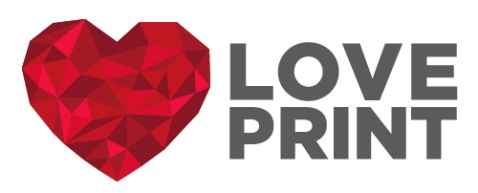 Описание: печать папок на высококачественном финском картоне 230г/м2, размер клапанов по 5 см, цветность 4+0 (лицо-полноцвет, оборот-без печати).Папки серии VIP (цельный крой)Описание: печать папок на высококачественном финском картоне 230г/м2, большие и широкие клапаны, место в клапане для визитки, цветность 4+0(лицо-полноцвет, оборот-без печати)+ВИЗИТКИ В ПОДАРОКПо любым вопросам звоните нам:+38 (099) 658-99-22,+38 (093) 771-19-46Email: 7623369@mail.rulove_print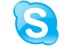 Тираж, цена грн.230 финский белый картон, печать полноцвет230 финский белый картон, печать полноцвет+матовый защ. лак230 финский белый картон, печать полноцвет+глянцевый Уф-лак1001143 8791299 9991402 10792501559 11991689 12991949 14995001949 14992079 15992339 179910002599 19992794 21492989 2299Тираж, цена грн.230 финский белый картон, печать полноцвет230 финский белый картон, печать полноцвет+матовый защ. лак230 финский белый картон, печать полноцвет+глянцевый Уф-лакКоличество визиток в подарок, одно-сторонние1001651 127018461420194914995 видов по 100 шт=500шт2502209169923391799246918995 видов по 250 шт=1250шт5002599199927302100233917995 видов по 500шт=2500шт10003445265035752750416032005 видов по 1000 шт=5000шт